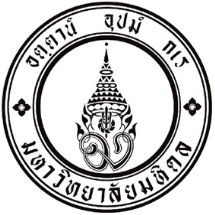 ใบรับรองแทนใบเสร็จรับเงินโครงการ.................................................................................ส่วนงาน คณะสาธารณสุขศาสตร์			ข้าพเจ้า............................................................................................ตำแหน่ง..................................................หน่วยงานที่สังกัด...............................................................ขอรับรองว่า  รายจ่ายข้างต้นนี้  ไม่อาจเรียกใบเสร็จรับเงินจากผู้รับเงินได้  และข้าพเจ้าได้จ่ายไปในงานของมหาวิทยาลัย จริง								ลงชื่อ...............................................................ผู้จ่ายเงิน								         (.............................................................)								         วันที่......................................................วัน  เดือน  ปีรายละเอียดการจ่ายจำนวนเงินจำนวนเงินหมายเหตุวัน  เดือน  ปีรายละเอียดการจ่ายบาทสต.หมายเหตุรวมเป็นเงิน (ตัวอักษร) (.................................................................................................)รวมเป็นเงิน (ตัวอักษร) (.................................................................................................)